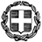             ΕΛΛΗΝΙΚΗ ΔΗΜΟΚΡΑΤΙΑ                                                        Μαρούσι    5-2-2014   ΥΠΟΥΡΓΕΙΟ ΠΑΙΔΕΙΑΣ ΚΑΙ ΘΡΗΣΚΕΥΜΑΤΩΝ               Αρ.Πρωτ.                Βαθμός Προτερ                                                                                                Φ.251/ 15808 /B6       ΕΞ.  ΕΠΕΙΓΟΝ                     -----Δ/ΝΣΗ ΟΡΓΑΝΩΣΗΣ KAI ΔΙΕΞΑΓΩΓΗΣ ΕΞΕΤΑΣΕΩΝ                                 ΤΜΗΜΑΤΑ Α΄ και Β’                                                                             ΑΝΑΡΤΗΤΕΑΤαχ. Δ/νση: Α. ΠΑΠΑΝΔΡΕΟΥ 37Τ.Κ. – Πόλη: 151 80 ΜΑΡΟΥΣΙΙστοσελίδα: www.minedu.gov.gr                 email: t01ode2@minedu.gov.grΠληροφορίες:  (για ΓΕ.Λ.)   Ε. Γκούφας ,   Δ. Τσόλκα                          Τηλέφωνα: 210-3442099, 210-3442072                       (για ΕΠΑ.Λ.) Σ.Πέλου, Θ. Γραμμένου                          Τηλέφωνα:  210-3442651, 210-3442100FAX: 210-3442098                                                        ΠΡΟΣ:1. Περιφερειακούς Διευθυντές Εκπαίδευσης                                                                        Έδρες τους                                                                       2.Διευθυντές των Δ/νσεων Δ.Ε.( Έδρες τους)                                                        3.΄Ολα τα Γενικά Λύκεια, ΕΠΑ.Λ.                                                                         και τα Λύκεια Ειδικής Αγωγής  και                                                                        Εκπαίδευσης (δια των Δ/νσεων Δ.Ε.)                                                                                                                                                        4. ΚΕΔΔΥ   (πρώην ΚΔΑΥ)                                                                        (δια των Δ/νσεων Δ.Ε.)                                                                    5. ΚΕΣΥΠ (δια των Δ/νσεων Δ.Ε.)ΘΕΜΑ: Υποβολή δικαιολογητικών για προφορική ή γραπτή εξέταση μαθητών και αποφοίτων με αναπηρία και ειδικές εκπαιδευτικές ανάγκες ή ειδικές μαθησιακές δυσκολίες, βάσει του Ν.3699/2008, στις πανελλαδικές εξετάσεις έτους 2014, για εισαγωγή στην τριτοβάθμια εκπαίδευση.Α.  ΝΟΜΙΚΟ ΠΛΑΙΣΙΟ - ΠΕΔΙΟ ΕΦΑΡΜΟΓΗΣ            Με τις διατάξεις του Ν.3699/2008 (ΦΕΚ 199 Α΄), όπως τροποποιήθηκε με το άρθρο 28 του Ν.4186/2013 (ΦΕΚ 193 Α΄), ρυθμίζονται τα θέματα Ειδικής Αγωγής και Εκπαίδευσης των μαθητών με αναπηρία και με ειδικές εκπαιδευτικές ανάγκες ή ειδικές μαθησιακές δυσκολίες.            Κατ΄εξουσιοδότηση των διατάξεων του νόμου εκδόθηκαν οι αριθ. Φ.253/155439/Β6/16-12-2009 (ΦΕΚ 2544 Β΄), Φ151/2996/Β6/13-1-2010 (ΦΕΚ 55 Β΄) και αριθ.11586/Γ6/28-1-11(ΦΕΚ 262 Β΄) Υπουργικές Αποφάσεις, με τις οποίες καθορίζεται ο τρόπος εξέτασης των μαθητών με αναπηρία και ειδικές εκπαιδευτικές ανάγκες ή ειδικές μαθησιακές δυσκολίες. 	Σε εφαρμογή αυτών, με την παρούσα εγκύκλιο, σας ενημερώνουμε για τον τρόπο εξέτασης των πανελλαδικά εξεταζόμενων μαθημάτων, καθώς και τη διαδικασία χορήγησης των γνωματεύσεων που αφορούν:  α)    στους μαθητές  της τελευταίας τάξης των Γενικών Λυκείων (Ημερήσιων-Εσπερινών) οι οποίοι θα συμμετάσχουν στις εξετάσεις των πανελλαδικά εξεταζόμενων μαθημάτων για απόκτηση απολυτηρίου και για εισαγωγή στις σχολές ή τα τμήματα της Τριτοβάθμιας Εκπαίδευσης. β)   στους αποφοίτους των Γενικών Λυκείων (Ημερήσιων-Εσπερινών) ή άλλου Σχολείου Δευτεροβάθμιας Εκπαίδευσης διαφορετικού τύπου από αυτόν του Γενικού Λυκείου οι οποίοι θα συμμετάσχουν στις πανελλαδικές εξετάσεις των μαθημάτων της τελευταίας τάξης του  Γενικού Λυκείου  για εισαγωγή στις σχολές ή τα τμήματα της Τριτοβάθμιας Εκπαίδευσης. γ)   στους υποψηφίους (μαθητές και αποφοίτους) των ημερησίων και εσπερινών ΕΠΑΛ (ομάδα Β) οι οποίοι θα συμμετάσχουν στις πανελλαδικές εξετάσεις των μαθημάτων της τελευταίας τάξης του ημερήσιου ή εσπερινού Γενικού Λυκείου αντίστοιχα και των μαθημάτων ειδικότητας, για εισαγωγή σε σχολές ή τμήματα της Τριτοβάθμιας Εκπαίδευσης.δ)    στους υποψηφίους (μαθητές και αποφοίτους) των ημερησίων και εσπερινών ΕΠΑΛ (ομάδα Α), στους αποφοίτους Β΄ Κύκλου ημερησίων και εσπερινών ΤΕΕ, ΤΕΛ και Ναυτικών Λυκείων οι οποίοι θα συμμετάσχουν στις πανελλαδικές εξετάσεις για εισαγωγή σε σχολές ή τμήματα της Τριτοβάθμιας Εκπαίδευσης (ΤΕΙ κ.λ.π.).ε)   στους μαθητές της τελευταίας τάξης των Λυκείων της Ειδικής Αγωγής και Εκπαίδευσης οι οποίοι επιθυμούν να συμμετάσχουν στις εξετάσεις των πανελλαδικά εξεταζόμενων μαθημάτων για απόκτηση απολυτηρίου και για εισαγωγή στις σχολές ή τα τμήματα της Τριτοβάθμιας Εκπαίδευσης.Β.  ΠΕΡΙΠΤΩΣΕΙΣ ΓΙΑ ΤΙΣ ΟΠΟΙΕΣ ΑΠΑΙΤΟΥΝΤΑΙ ΓΝΩΜΑΤΕΥΣΕΙΣ ΚΕΔΔΥ ΚΑΙ ΙΠΔ ΓΙΑ ΠΡΟΦΟΡΙΚΗ ΕΞΕΤΑΣΗΒ1. ΕΙΔΙΚΕΣ ΜΑΘΗΣΙΑΚΕΣ ΔΥΣΚΟΛΙΕΣΟι μαθητές και απόφοιτοι με ειδικές μαθησιακές δυσκολίες, όπως δυσλεξία, δυσγραφία, δυσαριθμησία, δυσαναγνωσία, δυσορθογραφία, εξετάζονται προφορικά κατόπιν αίτησής τους.Επίσης προφορικά εξετάζονται οι μαθητές με σύνθετες γνωστικές, συναισθηματικές και κοινωνικές δυσκολίες, παραβατική συμπεριφορά λόγω κακοποίησης, γονεϊκής παραμέλησης και εγκατάλειψης ή λόγω ενδοοικογενειακής βίας, εφόσον υποβάλουν γνωμάτευση ότι έχουν ειδικές εκπαιδευτικές ανάγκες και αδυνατούν να υποστούν γραπτή εξέταση. Στην περίπτωση αυτή, η γνωμάτευση χορηγείται από το οικείο Κέντρο Διαφοροδιάγνωσης, Διάγνωσης και Υποστήριξης Ειδικών Εκπαιδευτικών Αναγκών (ΚΕΔΔΥ) ή τα πιστοποιημένα από το Υπουργείο Παιδείας και Θρησκευμάτων Ιατροπαιδαγωγικά κέντρα (ΙΠΔ), ύστερα από προσκόμιση είτε ιατρικής βεβαίωσης Δημόσιου Νοσοκομείου, που κοινοποιήθηκε σε δικαστικές αρχές, σε περίπτωση κακοποίησης του μαθητή λόγω γονεϊκής παραμέλησης και εγκατάλειψης ή ενδοοικογενειακής βίας, είτε βεβαίωσης από δικαστική αρχή ή εισαγγελέα ανηλίκων, σε περίπτωση παραβατικής συμπεριφοράς. Τυχόν γνωματεύσεις που έχουν εκδοθεί από τα ΚΕΔΔΥ ή τα Ιατροπαιδαγωγικά Κέντρα χωρίς την παραπάνω διαδικασία και ισχύουν, πρέπει να επαναξιολογηθούν κατά τα ανωτέρω.   Οι ειδικές μαθησιακές δυσκολίες των μαθητών και αποφοίτων διερευνώνται και διαπιστώνονται από τα Κέντρα Διαφοροδιάγνωσης, Διάγνωσης και Υποστήριξης Ειδικών Εκπαιδευτικών Αναγκών (ΚΕΔΔΥ) και από τα πιστοποιημένα από το Υπουργείο  Παιδείας και Θρησκευμάτων Ιατροπαιδαγωγικά Κέντρα (ΙΠΔ) (σχετ. η με αριθ. πρωτ. 4682/Γ6/15-1-2014 εγκύκλιος της Διεύθυνσης Ειδικής Αγωγής Υ.ΠΑΙ.Θ. πληροφορίες: τηλ 2103442929).Β2. ΑΥΤΙΣΜΟΣΟι μαθητές και απόφοιτοι με φάσμα αυτισμού εξετάζονται γραπτά ή προφορικά. Τα ΚΕΔΔΥ ή τα ΙΠΔ  (σχετ. η με αριθ. 4682/Γ6/15-1-2014 εγκύκλιος της Διεύθυνσης Ειδικής Αγωγής Υ.ΠΑΙ.Θ. πληροφορίες: τηλ 2103442929) γνωματεύουν και εισηγούνται τον τρόπο εξέτασης μαθητών και αποφοίτων με φάσμα αυτισμού, ο οποίος μπορεί να είναι προφορικός ή γραπτός. Εφόσον εισηγηθούν τον προφορικό τρόπο εξέτασης οι μαθητές και οι απόφοιτοι εξετάζονται μόνο προφορικά.Β3. ΓΝΩΜΑΤΕΥΣΕΙΣ ΚΕΔΔΥ ΚΑΙ ΙΑΤΡΟΠΑΙΔΑΓΩΓΙΚΩΝ ΚΕΝΤΡΩΝ1. Χρονική ισχύς: Όλες οι γνωματεύσεις των ΚΕΔΔΥ και των ΙΠΔ για οποιοδήποτε λόγο έχουν μόνιμη ισχύ σύμφωνα με τις διατάξεις της παρ. 17 του άρθρου 28 του Ν.4186/2013 (ΦΕΚ 193 Α΄)(σχετ. η με αριθ. πρωτ. 4682/Γ6/15-1-2014 εγκύκλιος της Διεύθυνσης Ειδικής Αγωγής Υ.ΠΑΙ.Θ. πληροφορίες: τηλ 2103442929)2. Αρμόδια ΚΕΔΔΥ και ΙΠΔ: Τα ΚΕΔΔΥ, τα οποία χορηγούν τις γνωματεύσεις των προαναφερομένων μαθησιακών δυσκολιών, λειτουργούν στην οικεία Διεύθυνση Δευτεροβάθμιας Εκπαίδευσης στην οποία υπάγεται το Λύκειο φοίτησης του μαθητή. Κατάλογος με τα εγκεκριμένα Ιατροπαιδαγωγικά Κέντρα του Υπουργείου Υγείας και του Υπουργείου Εργασίας, Κοινωνικής Ασφάλισης και Πρόνοιας σας έχει διαβιβαστεί με την με αριθ. πρωτ. 4682/Γ6/15-1-2014  εγκύκλιο της Διεύθυνση Ειδικής Αγωγής του Υ. ΠΑΙ.Θ. 3. Σύμφωνα με τις διατάξεις της παραγράφου 4 του άρθρου 5 του Ν. 3699/2008 , όταν υπάρχει διάσταση απόψεων μεταξύ των γνωματεύσεων των ΚΕΔΔΥ και των Ιατροπαιδαγωγικών Κέντρων (ΙΠΔ) για τον μαθητή, δίδεται το δικαίωμα προσφυγής σε Δευτεροβάθμια Ειδική Διαγνωστική Επιτροπή Αξιολόγησης (ΕΔΕΑ). Η απόφαση της Δευτεροβάθμιας ΕΔΕΑ είναι οριστική. Η Δευτεροβάθμια Ειδική Διαγνωστική Επιτροπή Αξιολόγησης (ΕΔΕΑ)  εδρεύει σε κάθε Περιφερειακή Διεύθυνση Εκπαίδευσης. Στην περίπτωση όμως που υπάρχει διάσταση απόψεων μεταξύ των γνωματεύσεων των ΚΕΔΔΥ (πρώην ΚΔΑΥ) και των Ιατροπαιδαγωγικών Κέντρων (ΙΠΔ) για τον μαθητή και δεν έχει γίνει προσφυγή στη Δευτεροβάθμια  ΕΔΕΑ, τότε υπερισχύει η γνωμάτευση των ΚΕΔΔΥ (πρώην ΚΔΑΥ).Γ.     ΠΕΡΙΠΤΩΣΕΙΣ ΓΙΑ ΤΙΣ ΟΠΟΙΕΣ ΑΠΑΙΤΟΥΝΤΑΙ ΓΝΩΜΑΤΕΥΣΕΙΣ ΑΠΟ ΤΙΣ ΥΓΕΙΟΝΟΜΙΚΕΣ ΕΠΙΤΡΟΠΕΣ  ΓΙΑ ΠΡΟΦΟΡΙΚΗ ΕΞΕΤΑΣΗ	Οι μαθητές και οι απόφοιτοι με τις παρακάτω αναπηρίες εξετάζονται προφορικά. Οι αναφερόμενες αναπηρίες πιστοποιούνται σύμφωνα με το ισχύον κάθε φορά σύστημα πιστοποίησης αναπηρίας Υγειονομικής Επιτροπής.	Συγκεκριμένα εξετάζονται προφορικά οι μαθητές και οι απόφοιτοι οι οποίοι αδυνατούν να υποστούν γραπτή εξέταση επειδή:i) είναι τυφλοί, σύμφωνα με το Ν. 958/79 (ΦΕΚ 191 τ. Α) ή έχουν ποσοστό αναπηρίας στην όρασή τους τουλάχιστον 67% ή είναι αμβλύωπες με ποσοστό αναπηρίας στην όρασή τους τουλάχιστον 67% .ii) έχουν κινητική αναπηρία τουλάχιστον  67% μόνιμη ή προσωρινή, που συνδέεται με τα άνω άκρα,iii) πάσχουν από σπαστικότητα των άνω άκρων,iν) πάσχουν από κάταγμα ή άλλη προσωρινή βλάβη των άνω άκρων που καθιστά αδύνατη τη χρήση τους για γραφή.	Αν για τις ανωτέρω αναπηρίες υπάρχει γνωμάτευση Υγειονομικής Επιτροπής που έχει εκδοθεί πριν την 1/9/11 και είναι σε ισχύ, τότε αυτή μπορεί να χρησιμοποιηθεί και να γίνει δεκτή. Σε περίπτωση που δεν έχει εκδοθεί σχετική γνωμάτευση οι αναφερόμενες στις περιπτώσεις (i), (ii) και (iii) αναπηρίες πιστοποιούνται από τις Υγειονομικές Επιτροπές του ΚΕ.Π.Α (Κέντρο Πιστοποίησης Αναπηρίας) του ΙΚΑ-ΕΤΑΜ (βλ. παρ. ΣΤ1)Για την περίπτωση (iν), οι υποψήφιοι θα πρέπει να προσκομίσουν στο Λύκειό τους πρόσφατη σχετική ιατρική γνωμάτευση από Δημόσιο Νοσοκομείο, η οποία φέρει σφραγίδα από:  i) Συντονιστή Διευθυντή Κλινικής του Εθνικού Συστήματος Υγείας (Ε.Σ.Υ.) ή ii) νόμιμα εκτελούντα χρέη Συντονιστή Διευθυντή Κλινικής του Εθνικού Συστήματος Υγείας (Ε.Σ.Υ.) ή iii) Διευθυντή Πανεπιστημιακής Κλινικής ή από Δημόσιο Κέντρο Υγείας στην περιοχή του υποψηφίου, η οποία φέρει σφραγίδα του Διευθυντή του Κέντρου, από την οποία προκύπτει η αδυναμία του μαθητή να συμμετάσχει σε γραπτή εξέταση. Στη γνωμάτευση, εκτός από το κάταγμα ή την προσωρινή βλάβη, πρέπει να πιστοποιείται ρητώς η αδυναμία χρήσης του άνω άκρου για γραφή και να αναγράφεται το χρονικό διάστημα ισχύος της γνωμάτευσης, το οποίο πρέπει να συμπίπτει με την περίοδο των εξετάσεων. Οι υποψήφιοι αυτοί αμέσως μόλις τους προκύψει το κάταγμα ή άλλη προσωρινή βλάβη των άνω άκρων που καθιστά αδύνατη τη χρήση τους για γραφή, θα πρέπει να προσκομίσουν στο Λύκειό τους τη σχετική γνωμάτευση  του Νοσοκομείου ή του Δημόσιου Κέντρου Υγείας μαζί με σχετική αίτηση.Δ. ΠΕΡΙΠΤΩΣΕΙΣ ΓΙΑ ΤΙΣ ΟΠΟΙΕΣ ΑΠΑΙΤΟΥΝΤΑΙ ΓΝΩΜΑΤΕΥΣΕΙΣ ΑΠΟ ΤΙΣ ΥΓΕΙΟΝΟΜΙΚΕΣ ΕΠΙΤΡΟΠΕΣ, ΤΑ ΚΕΔΔΥ Ή ΤΑ ΙΑΤΡΟΠΑΙΔΑΓΩΓΙΚΑ ΚΕΝΤΡΑ ΓΙΑ ΓΡΑΠΤΗ ΕΞΕΤΑΣΗ	Οι μαθητές και οι απόφοιτοι που παρουσιάζουν σοβαρά προβλήματα ακοής (κωφοί, βαρήκοοι), σε ποσοστό 67% και πάνω και όσοι παρουσιάζουν προβλήματα λόγου και ομιλίας (δυσαρθρία, τραυλισμό) καθώς και προβλήματα επιληψίας, εξετάζονται γραπτά. 	Αν για τις ανωτέρω αναπηρίες υπάρχει γνωμάτευση Υγειονομικής Επιτροπής που έχει εκδοθεί πριν την 1/9/11 και είναι σε ισχύ, τότε αυτή μπορεί να χρησιμοποιηθεί και να γίνει δεκτή. Σε περίπτωση που δεν έχει εκδοθεί σχετική γνωμάτευση τα μεν προβλήματα ακοής (κωφοί, βαρήκοοι), σε ποσοστό 67% και πάνω και επιληψίας πιστοποιούνται από τις Υγειονομικές Επιτροπές του ΚΕ.Π.Α (Κέντρο Πιστοποίησης Αναπηρίας) του ΙΚΑ-ΕΤΑΜ (βλ. παρ. ΣΤ1), τα δε προβλήματα λόγου και ομιλίας (δυσαρθρία, τραυλισμός) από τα ΚΕΔΔΥ.	Επίσης γραπτά εξετάζονται οι μαθητές και οι απόφοιτοι με φάσμα αυτισμού για τους οποίους τα ΚΕΔΔΥ ή τα Ιατροπαιδαγωγικά Κέντρα (σχετ. η με αριθ. 4682/Γ6/15-1-2014 εγκύκλιος της Διεύθυνσης Ειδικής Αγωγής Υ.ΠΑΙ.Θ. πληροφορίες: τηλ 2103442929) έχουν γνωματεύσει και εισηγηθεί τον γραπτό τρόπο εξέτασης (βλ. και παρ. Β2).Ε.     ΔΙΑΔΙΚΑΣΙΑ ΚΑΙ ΠΡΟΘΕΣΜΙΕΣ ΚΑΤΑΘΕΣΗΣ ΤΩΝ ΓΝΩΜΑΤΕΥΣΕΩΝ      Οι γνωματεύσεις που χορηγούνται κατά περίπτωση από τις Υγειονομικές Επιτροπές, καθώς και οι γνωματεύσεις των ΚΕΔΔΥ (πρώην ΚΔΑΥ) ή των Ιατροπαιδαγωγικών Κέντρων υποβάλλονται με σχετική αίτηση στο Λύκειο (ΓΕΛ ή ΕΠΑΛ) κατάθεσης της αίτησης-δήλωσης συμμετοχής στις πανελλαδικές εξετάσεις μέχρι 25 Φεβρουαρίου 2014 από:           α) τους μαθητές της τελευταίας τάξης των Γενικών Λυκείων (Ημερήσιων-Εσπερινών),          β) τους αποφοίτους των (Ημερήσιων-Εσπερινών) Γενικών Λυκείων ή άλλου Σχολείου Δευτεροβάθμιας Εκπαίδευσης διαφορετικού τύπου από αυτόν του Γενικού Λυκείου,          γ) τους υποψηφίους μαθητές και αποφοίτους των ΕΠΑΛ (ΟΜΑΔΑ Β΄), (Ημερήσιων και Εσπερινών),          δ) τους υποψηφίους μαθητές και αποφοίτους των ΕΠΑΛ (ΟΜΑΔΑ Α΄), (Ημερήσιων και Εσπερινών), τους αποφοίτους Β΄ κύκλου ΤΕΕ, (Ημερήσιων και Εσπερινών) τους κατόχους πτυχίου ειδικότητας των πρώην ΤΕΛ (Ημερήσιων και Εσπερινών), καθώς και τους κατόχους πτυχίου ειδικότητας των Ναυτικών Λυκείων (Ημερήσιων και Εσπερινών).       ε) όσους μαθητές της τελευταίας τάξης των Λυκείων της Ειδικής Αγωγής και Εκπαίδευσης, επιθυμούν να συμμετάσχουν στις πανελλαδικές εξετάσεις.      Ειδικά οι γνωματεύσεις που θα ισχύσουν μετά την απόφαση της Δευτεροβάθμιας ΕΔΕΑ,  μπορούν να υποβάλλονται στα οικεία Λύκεια μέχρι τέλος Μαρτίου 2014.       Τα προαναφερόμενα δικαιολογητικά  ισχύουν και για τα τυχόν  ειδικά μαθήματα στα οποία θα εξετασθούν οι μαθητές και οι απόφοιτοι των Γενικών  Λυκείων, οι μαθητές και απόφοιτοι των ΕΠΑΛ και οι απόφοιτοι των ΤΕΕ, των πρώην ΤΕΛ και Ναυτικών Λυκείων, δηλαδή η υποβολή των σχετικών δικαιολογητικών αφορά υποχρεωτικά και τις πανελλαδικές εξετάσεις των ειδικών μαθημάτων.                                           ΣΤ.   ΓΕΝΙΚΕΣ ΔΙΕΥΚΡΙΝΙΣΕΙΣ	1. Επισημαίνεται ότι αποφάσεις χορήγησης ποσοστών αναπηρίας για τις παραπάνω περιπτώσεις στις οποίες προβλέπεται πιστοποίηση από ΚΕΠΑ, οι οποίες έχουν εκδοθεί πριν την 1-9-2011 από τις Α/θμιες Υγειονομικές Επιτροπές των νομαρχιών, της περιφέρειας ή των Φορέων Κοινωνικής Ασφάλισης μπορούν να χρησιμοποιούνται για κάθε νόμιμη χρήση εφόσον εξακολουθούν να είναι σε ισχύ (επ΄ αόριστον αν πρόκειται για επ΄ αόριστον κρίση ή άλλως μέχρι την ημερομηνία που λήγει η ισχύς τους, εν προκειμένω οποτεδήποτε μέσα στο 2014) χωρίς να απαιτείται οι ενδιαφερόμενοι να εξετάζονται εκ νέου από τις Υγειονομικές Επιτροπές του ΚΕΠΑ. Αν για τις ανωτέρω αναπηρίες υπάρχει πιστοποιητικό αναπηρίας από τα ΚΕ.Π.Α., το οποίο είναι σε ισχύ κατά το έτος υποβολής του μηχανογραφικού δελτίου (εν προκειμένω οποτεδήποτε μέσα στο έτος 2014), δεν απαιτείται οι ενδιαφερόμενοι να εξετάζονται εκ νέου από τις Υγειονομικές Επιτροπές των ΚΕ.Π.Α.. Αν δεν υπάρχει πιστοποιητικό σε ισχύ, τότε οι ενδιαφερόμενοι οφείλουν να υποβάλουν αίτηση σε οποιοδήποτε σημείο ΚΕ.Π.Α. τους εξυπηρετεί έως 14/02/2014.Για τη διαδικασία πιστοποίησης από τις Υγειονομικές Επιτροπές των ΚΕΠΑ οι ενδιαφερόμενοι μπορούν να ενημερώνονται από την ιστοσελίδα του ΙΚΑ (www.ika.gr).    Προκειμένου να δοθεί προτεραιότητα, οι ενδιαφερόμενοι πρέπει να τονίζουν στη γραμματεία του ΚΕ.Π.Α., ότι η αίτησή τους πρέπει να καταχωρηθεί ηλεκτρονικά με θέμα εγγράφου  κωδικός 013 «αίτημα για πανελλήνιες εξετάσεις» .	2. Τονίζεται ότι δεν θα γίνονται δεκτές από τα Λύκεια οι γνωματεύσεις των ΚΕΔΔΥ ή των Ιατροπαιδαγωγικών Κέντρων ή των Υγειονομικών Επιτροπών, οι οποίες αναφέρονται σε αναπηρίες ή σε ειδικές μαθησιακές δυσκολίες των μαθητών και αποφοίτων διαφορετικές από εκείνες που αναγράφονται στις Υπουργικές Αποφάσεις που αναφέρονται στο Κεφάλαιο Α της παρούσας εγκυκλίου.	3. Αιτήσεις και δικαιολογητικά που θα υποβληθούν μετά τις παραπάνω κατά περίπτωση προθεσμίες δεν θα γίνονται δεκτά, εκτός από απρόβλεπτες και έκτακτες περιπτώσεις.	4.  Όσοι μαθητές και απόφοιτοι με αναπηρία ή με ειδικές μαθησιακές δυσκολίες θα εξετασθούν στις πανελλαδικές εξετάσεις προφορικά, η εξέτασή τους θα γίνει μόνο στα Βαθμολογικά Κέντρα ή στα Ειδικά Εξεταστικά Κέντρα.                  Επίσης, όσοι υποψήφιοι έχουν σοβαρά προβλήματα ακοής (κωφοί, βαρήκοοι) σε ποσοστό 67% και πάνω, προβλήματα λόγου και ομιλίας (δυσαρθρία, τραυλισμός) ή προβλήματα επιληψίας εξετάζονται στις πανελλαδικές εξετάσεις γραπτά στα εξεταστικά κέντρα που εξετάζονται και οι υπόλοιποι μαθητές του Λυκείου. Με τον ίδιο τρόπο θα εξετασθούν και οι μαθητές και οι απόφοιτοι με φάσμα αυτισμού για τους οποίους τα ΚΕΔΔΥ ή τα Ιατροπαιδαγωγικά  Κέντρα έχουν εισηγηθεί  τον γραπτό τρόπο εξέτασης. Η εξέταση των μαθητών αυτών γίνεται σε ξεχωριστή αίθουσα και ο χρόνος εξέτασής τους μπορεί να παραταθεί με απόφαση της Λυκειακής Επιτροπής ή της Επιτροπής του Εξεταστικού Κέντρου.	5. Ο τρόπος εξέτασης, η διαδικασία χορήγησης και κατάθεσης των γνωματεύσεων για προφορική ή γραπτή εξέταση κατά περίπτωση και η προθεσμία (έως 25-2-2014) ισχύει και για όσους μαθητές της Γ΄ Ημερήσιου Γενικού Λυκείου αποφασίσουν να μη συμμετάσχουν στις πανελλαδικές εξετάσεις 2014 για εισαγωγή στην τριτοβάθμια εκπαίδευση αλλά να αποκτήσουν το απολυτήριό τους μόνο με ενδοσχολικές εξετάσεις. Οι μαθητές αυτοί μέχρι τις 25-2-2014 μαζί με τη σχετική αίτηση για ενδοσχολικό απολυτήριο θα συνυποβάλουν στο Διευθυντή του Λυκείου και τη σχετική γνωμάτευση  ΚΕΔΔΥ, ΙΠΔ ή Υγειονομικής Επιτροπής.	6. Οι Διευθυντές των Διευθύνσεων Δευτεροβάθμιας Εκπαίδευσης, οι Διευθυντές των Γενικών Λυκείων, των ΕΠΑΛ, των Λυκείων της Ειδικής Αγωγής και Εκπαίδευσης, καθώς και κάθε άλλος φορέας στον οποίο κοινοποιείται η εγκύκλιος αυτή, πρέπει να μεριμνήσουν για την ανάρτησή της στους οικείους πίνακες των ανακοινώσεων για την ενημέρωση κάθε ενδιαφερόμενου. Ειδικότερα οι Διευθυντές των Λυκείων πρέπει να ενημερώσουν όλους τους μαθητές της τελευταίας τάξης υπογράφοντας και σε ονομαστική κατάσταση ότι έλαβαν γνώση.Για την καλύτερη και έγκυρη ενημέρωση των μαθητών, θα πρέπει να ορισθεί σε κάθε Λύκειο από ένας καθηγητής, στον οποίο θα απευθύνονται οι μαθητές προκειμένου να πληροφορούνται για τα θέματα που αναφέρονται στην εγκύκλιο.	7.  Τέλος με νέα εγκύκλιο που θα σας αποσταλεί θα σας ενημερώνουμε για την διαδικασία αποστολής των γνωματεύσεων των υποψηφίων που θα εξεταστούν πανελλαδικά στα Βαθμολογικά και τα Ειδικά Εξεταστικά Κέντρα.                                                                                               Ο ΥΦΥΠΟΥΡΓΟΣ                                                                                        ΣΥΜΕΩΝ ΚΕΔΙΚΟΓΛΟΥΣυνημμένα : Πίνακας με τις Διευθύνσεις και τα τηλέφωνα των ΚΕΔΔΥ.Εσωτερική Διανομή:1. Γραφείο Υφυπουργού κ. Κεδίκογλου2. Γραφείο Γενικού Γραμματέα3. Δ/νση Ειδικής Αγωγής και Εκπαίδευσης4. Δ/νση Σπουδών Β/θμιας Εκπ/σης                                     5. Δ/νση Λειτουργικής Ανάπτυξης και Πληροφοριακών Συστημάτων6. Δ/νση Οργάνωσης και Διεξαγωγής Εξετάσεων/ Τμήματα Α΄ και  Β΄ ΔΙΕΥΘΥΝΣΗ ΕΙΔΙΚΗΣ ΑΓΩΓΗΣ
ΠΙΝΑΚΑΣ ΔΙΕΥΘΥΝΣΕΩΝ ΚΑΙ ΤΗΛΕΦΩΝΩΝ ΚΕ.Δ.Δ.Υ.ΔΙΕΥΘΥΝΣΗ ΕΙΔΙΚΗΣ ΑΓΩΓΗΣ
ΠΙΝΑΚΑΣ ΔΙΕΥΘΥΝΣΕΩΝ ΚΑΙ ΤΗΛΕΦΩΝΩΝ ΚΕ.Δ.Δ.Υ.ΔΙΕΥΘΥΝΣΗ ΕΙΔΙΚΗΣ ΑΓΩΓΗΣ
ΠΙΝΑΚΑΣ ΔΙΕΥΘΥΝΣΕΩΝ ΚΑΙ ΤΗΛΕΦΩΝΩΝ ΚΕ.Δ.Δ.Υ.ΔΙΕΥΘΥΝΣΗ ΕΙΔΙΚΗΣ ΑΓΩΓΗΣ
ΠΙΝΑΚΑΣ ΔΙΕΥΘΥΝΣΕΩΝ ΚΑΙ ΤΗΛΕΦΩΝΩΝ ΚΕ.Δ.Δ.Υ.ΔΙΕΥΘΥΝΣΗ ΕΙΔΙΚΗΣ ΑΓΩΓΗΣ
ΠΙΝΑΚΑΣ ΔΙΕΥΘΥΝΣΕΩΝ ΚΑΙ ΤΗΛΕΦΩΝΩΝ ΚΕ.Δ.Δ.Υ.ΔΙΕΥΘΥΝΣΗ ΕΙΔΙΚΗΣ ΑΓΩΓΗΣ
ΠΙΝΑΚΑΣ ΔΙΕΥΘΥΝΣΕΩΝ ΚΑΙ ΤΗΛΕΦΩΝΩΝ ΚΕ.Δ.Δ.Υ.Α/ΑΠΕΡΙΟΧΗΔΙΕΥΘΥΝΣΗ     ΤΗΛΕΦΩΝΑ   FAX  E-MAIL1Α' ΑΘΗΝΩΝ ΚΑΝΔΑΝΟΥ 18                                    ΑΘΗΝΑ 11526210 6929611210 69296172Β' ΑΘΗΝΩΝ ΛΕΩΦ. ΗΡΑΚΛΕΙΟΥ 269 Ν.ΙΩΝΙΑ 14231210-2719857            210-2797176210-2797176           210-27198573Γ' ΑΘΗΝΩΝ ΘΗΒΩΝ  250             ΑΙΓΑΛΕΩ 12241210-5610995210-5613655kdayathin@sch.gr4Δ' ΑΘΗΝΩΝ ΛΕΩΦ.ΚΑΛΑΜΑΚΙΟΥ46 ΑΛΙΜΟΣ 174 55210-9889582                 210-9823874210-98236745ΑΝΑΤΟΛΙΚΗΣ ΑΤΤΙΚΗΣ ΑΝΔΡΙΑΝΟΥ 26          ΚΟΡΩΠΙ 19400210-6028050 210-6028050mail@kday-anatol.att.sch.gr6ΔΥΤΙΚΗΣ ΑΤΤΙΚΗΣ ΠΕΡΣΕΦΟΝΗΣ 19               ΕΛΕΥΣΙΝΑ 19200210-5561665            210-5561990210-55448537ΠΕΙΡΑΙΑΑΙΓΑΛΕΩ 30 & ΜΗΛΟΥ 21 ΠΕΙΡΑΙΑΣ 185 45210-4131561210-4131509mail@kday-peiraia.att.sch.gr8ΑΙΤΟΛΟΑΚΑΡΝΑΝΙΑΣ ΝΑΥΠΑΚΤΟΥ 168   ΜΕΣΟΛΟΓΓΙ  302 0026310-55063 / 55259 26310-55063 / 55259 mail@kday.ait.sch.gr9ΑΡΚΑΔΙΑΣ ΚΥΠΡΟΥ 40-44                      ΤΡΙΠΟΛΗ  221002710-223426 / 2215762710-221576mail@kday.ark.sch.gr10ΑΡΓΟΛΙΔΑΣ  ΑΝΔΡΙΑΝΟΥΠΟΛΕΩΣ14 & ΘΕΡΜΟΓΙΑΝΝΗ  211 0027520-96065            27520-96066                       27520-9606711ΑΡΤΑΣΚΑΤΣΙΜΗΤΡΟΥ & ΛΟΥΡΙΩΤΗ ΑΡΤΑ 4710026810-2258026810-21032mail@kday.art.sch.gr12ΑΧΑΪΑΣΜΑΚΕΔΟΝΙΑΣ 59-612610-4619532610-42999513ΒΟΙΩΤΙΑΣΑΡΙΣΤΟΦΑΝΟΥΣ        ΛΙΒΑΔΕΙΑ 3210022610-8897322610-88978mail@kday.voi.sch.gr14ΓΡΕΒΕΝΩΝΓ.ΜΠΟΥΣΙΟΥ 50       ΓΡΕΒΕΝΑ 5110024620-2310424620-8797615ΔΡΑΜΑΣΑΜΠΕΛΑΚΙΑ     Τα.Θ. 1076  66100 ΔΡΑΜΑ         25210-7651125210-76512mail@kday.dra.sch.gr16ΔΩΔ/ΝΗΣΟΥ-ΡΟΔΟΥΑΜΣΤΕΡΝΤΑΜ 6          ΡΟΔΟΣ 8510022410-43195         22410-6147822410-43195         22410-61478mail@kday.dod.sch.gr17ΕΒΡΟΥ1o XΛΜ ΑΛΕΞΑΝΔΡΟΥΠΟΛΗΣ- ΠΑΛΑΓΙΑΣ                                                    68100   ΑΛΕΞΑΝΔΡΟΥΠΟΛΗ 2551080170 ΤΗΛ.                                                                                                                                                                              2551083750FAX         mail@kday.evr.sch.gr18ΕΥΒΟΙΑΣ 9ο χιλ.ΧΑΛΚΙΔΑΣ-ΨΑΧΝΩΝ22210-41225 / 41235 /  41254 / 4124522210-41345mail@kday.eyv.sch.gr19ΕΥΡΥΤΑΝΙΑΣΝΑΠΟΛΕΩΝ ΖΕΡΒΑ 3   ΚΑΡΠΕΝΗΣΙ   361 0022370-8012722370-80787mail@kday.eyr.sch.gr20ΖΑΚΥΝΘΟΥ ΚΟΛΥΒΑ 85          ΖΑΚΥΝΘΟΣ  291 0026950-4388926950-24967mail@kday.zak.sch.gr21ΗΛΕΙΑΣ ΑΓ.ΣΠΥΡΙΔΩΝΟΣ & ΧΑΡ.ΤΡΙΚΟΥΠΗ              ΠΥΡΓΟΣ    2710026210 20338 / 46195326210-20339/42999522ΗΜΑΘΙΑΣ ΜΟΥΜΟΓΛΟΥ 1           ΒΕΡΟΙΑ 591 0023310-77950       23310-77965kdayima@otenet.gr23ΗΡΑΚΛΕΙΟΥΣΤΑΥΡΙΝΙΔΗ 1        ΗΡΑΚΛΕΙΟ 714 092810-215020 /2150212810-360230kday@dide.ira.sch.gr24Α΄ ΘΕΣΣΑΛΟΝΙΚΗΣ Τα.Θ. Δ5021   ΘΕΡΜΗ ΘΕΣΣΑΛΟΝΙΚΗΣ 570012310-5873912310-649584mail@kday.thess.sch.gr25Β΄ ΘΕΣΣΑΛΟΝΙΚΗΣ ΚΟΛΟΚΟΤΡΩΝΗ 22 ΣΤΑΥΡΟΥΠΟΛΗ   564 302310 -603384 /6661302310-588139bkdaythess@yahoo.gr26ΘΕΣΠΡΩΤΙΑΣ ΚΥΠΡΟΥ  60      ΗΓΟΥΜΕΝΙΤΣΑ  461 0026650-28964 / 2926626650-2834127ΙΩΑΝΝΙΝΩΝ ΑΜΑΛΘΕΙΑΣ 12 ΚΑΡΔΑΜΙΤΣΙΑ           ΙΩΑΝΝΙΝΑ  455 00 26510- 7538728ΚΑΒΑΛΑΣ ΕΘΝΙΚΗΣ ΑΝΤΙΣΤΑΣΕΩΣ 20  ΚΑΒΑΛΑ  651 10 2510- 241141 2510-8311141mail@kday.kav.sch.gr29ΚΑΡΔΙΤΣΑ ΠΛΑΣΤΗΡΑ 21          ΚΑΡΔΙΤΣΑ 4310024410-79891/ 224410-79891mail@kday.kar.sch.gr30ΚΑΣΤΟΡΙΑΣΑΓΙΟΥ ΑΘΑΝΑΣΙΟΥ 36  ΚΑΣΤΟΡΙΑ    52100 24670-44021 / 44067 24670-4202431ΚΕΡΚΥΡΑ ΒΕΛΙΣΣΑΡΙΟΥ 30     ΚΕΡΚΥΡΑ  491 00 26610-81055 /8105626610-81043mail@kday.ker.sch.gr32ΚΕΦΑΛΛΗΝΙΑΣ ΜΟΜΦΕΡΑΤΟΥ 30 & ΧΑΡΟΚΟΠΟΥ        ΑΡΓΟΣΤΟΛΙ 281 0026710-2747526710-27476mail@kday.kef.sch.gr33ΚΙΛΚΙΣ ΠΥΡΡΟΥ 1                     ΚΙΛΚΙΣ  61100 23410-77157 /2704523410- 77157mail@kday.kil.sch.gr34ΚΟΖΑΝΗΣ ΜΑΚΡΥΓΙΑΝΝΗ 22                     ΚΟΖΑΝΗ  50100 24610- 3614524610-28751gkdaykoz@kday.koz.sch.35KOΡΙΝΘΙΑΣ ΚΟΛΙΑΤΣΟΥ 20                          ΚΟΡΙΝΘΟΣ  2010027410-74753 / 5427410-74753mail@kday.kor.sch.gr36ΚΥΚΛΑΔΩΝ-ΣΥΡΟΥΓΕΩΡΓΙΟΥ ΠΑΠΑΝΔΡΕΟΥ 1   ΣΥΡΟΣ   841 00 22810-79624/ 26 / 27 /2822810-79625kday@naigaiou.pde.sch.gr37ΛΑΚΩΝΙΑΣ 2ο ΧΙΛ. Ε. Ο. ΣΠΑΡΤΗΣ -ΓΥΘΕΙΟΥ                     ΣΠΑΡΤΗ    231 0027310-8262727310-82657mail@kday.lak.sch.gr38ΛΑΡΙΣΑΣΚΑΣΤΟΡΙΑΣ  2Α            ΛΑΡΙΣΑ   413 35 2410-555222 / 2232410/ 555222mail@kday.lar.sch.gr39ΛΑΣΙΘΙΥΓΕΙΑΣ 7 & Φ.ΚΟΝΤΟΓΛΟΥ  Ταχ.Θυρ. 1016   ΑΓ.ΝΙΚΟΛΑΟΣ    721 00  28410-8248028410-28022mail@kday.las.sch.gr40ΛΕΣΒΟΥ ΚΑΡΑΝΤΩΝΗ   17               ΜΥΤΙΛΗΝΗ  8110022510-37344-4522510 37344 kdayles@sch.gr41ΛΕΥΚΑΔΑΣ ΚΑΛΚΑΝΗ 15            ΛΕΥΚΑΔΑ    311 00 26450- 2630926450-21763kdaylef@otenet.gr42MAΓΝΗΣΙΑΣΦΕΡΩΝ & ΖΑΧΟΥ ΠΑΛΑΙΑ, ΚΤΗΡΙΟ Α΄,  2ος ΟΡΟΦΟΣ  ΒΟΛΟΣ   383 3424210 -20818 24210-20814mail@kday.mag.sch.gr43ΜΕΣΣΗΝΙΑΣ ΚΑΠΕΤΑΝ ΚΡΟΜΠΑ  11 ΚΑΛΑΜΑΤΑ  241 00 27210-8836327210-28263mail@kday.mes.sch.gr44 ΞΑΝΘΗΣ 11ο  ΔΗΜ. ΣΧΟΛ. ΞΑΝΘΗΣ ΞΑΝΘΗ   671 0025410-8369125410-83689mail@kday.xan.sch.gr45ΠΕΛΛΑΣΦΛΩΡΙΝΗΣ 73             ΕΔΕΣΣΑ  582 0023810-5145023810-51452kdaypel.@sch.gr46ΠΙΕΡΙΑΣ ΞΗΡΟΜΕΡΙΤΟΥ   15   ΚΑΤΕΡΙΝΗ  601 00 23510-2081323510-23861mail@kday.pie.sch.gr47ΠΡΕΒΕΖΑΣ ΦΟΡΟΣ ( Έναντι ΑΤΕ )  ΠΡΕΒΕΖΑ  481 00 26820- 8963826820-89638mail@kday.pre.sch.gr48ΡΕΘΥΜΝΟΥΝΙΚ.ΨΑΡΡΟΥ 50      ΡΕΘΥΜΝΟ  7410028310-3518528310-3518049ΡΟΔΟΠΗΣ ΜΑΡΚΟΥ ΜΠΟΤΣΑΡΗ25310-8128825310-82896kdayrodo@sch.gr50ΣΑΜΟΥ ΔΙΟΙΚΗΤΗΡΙΟ              ΣΑΜΟΣ  83100 22730-87214-15   227335048022730-87214mail@kday-sam.sam.sch.gr51 ΣΕΡΡΩΝ  3ο ΧΙΛ.       ΣΕΡΡΩΝ -ΔΡΑΜΑΣ   621 0023210-2342423210-3241152ΤΡΙΚΑΛΩΝ ΜΠΟΤΣΑΡΗ    2              ΤΡΙΚΑΛΑ      421 00 24310-25910 /46407/ 924310-46410mail@tri.sch.sch.gr53ΦΛΩΡΙΝΑΣ Μ.ΑΛΕΞΑΝΔΡΟΥ  111 ΦΛΩΡΙΝΑ   531 0023850-45611/4528123850-45611mail@kday.flo.sch.gr54ΦΘΙΩΤΙΔΑΣΠ.ΜΠΑΚΟΓΙΑΝΝΗ  2        ΛΑΜΙΑ    351 00 22310-66162/ 66163/22310-25226mail@kday.fth.sch.gr55ΦΩΚΙΔΑΣ ΠΡΟΕΚΤΑΣΗ Μ. ΚΑΘΑΡΙΟΥ ΑΜΦΙΣΣΑ   331 0022650-7928722650 23803mail@kday.fok.sch.gr56ΧΑΛΚΙΔΙΚΗΣ 22ας ΑΠΡΙΛΙΟΥ    ΠΟΛΥΓΥΡΟΣ     631 00 23710-2191523710 -21916mail@kday.chal.sch.gr57ΧΑΝΙΩΝ 8ης ΔΕΚΕΜΒΡΙΟΥ 61      ΧΑΝΙΑ 28210-2766458ΧΙΟΥΡΙΖΑΡΙΟΥ & ΠΑΣΠΑΤΗ       ΧΙΟΣ 821 0022710-2472122710-24721kdaychi@sch.gr59ΚΑΛΥΜΝΟΥ ΠΟΤΑΜΟΙ             ΚΑΛΥΜΝΟΣ 8520022430-24565                  22430-24515 Προϊσταμ.mail@keddy-kalymn.dod.sch.gr60ΚΩΣΜΥΡΝΗΣ&ΕΜΜ.ΚΙΑΠΟΚΑ, ΖΥΠΑΡΙ ΚΩΣ 853002242067189keddyko@sch.gr61ΛΗΜΝΟΥΜΥΡΙΜΝΑ, ΛΗΜΝΟΣ 814002470122540mail@.keddy-limnou.les.sch.gr62ΝΑΞΟΥΕΓΓΑΡΕΣ ΝΑΞΟΣ 843002285062335mail@keddy-naxou.les.sch.gr